ФЕДЕРАЛЬНОЕ ГОСУДАРСТВЕННОЕ БЮДЖЕТНОЕ УЧРЕЖДЕНИЕ НАУКИФЕДЕРАЛЬНЫЙ ИССЛЕДОВАТЕЛЬСКИЙ ЦЕНТР «ЯКУТСКИЙ НАУЧНЫЙ ЦЕНТР СИБИРСКОГО ОТДЕЛЕНИЯ РОССИЙСКОЙ АКАДЕМИИ НАУК» (ЯНЦ СО РАН)ИНСТИТУТ ПРОБЛЕМ НЕФТИ И ГАЗА (ИПНГ СО РАН)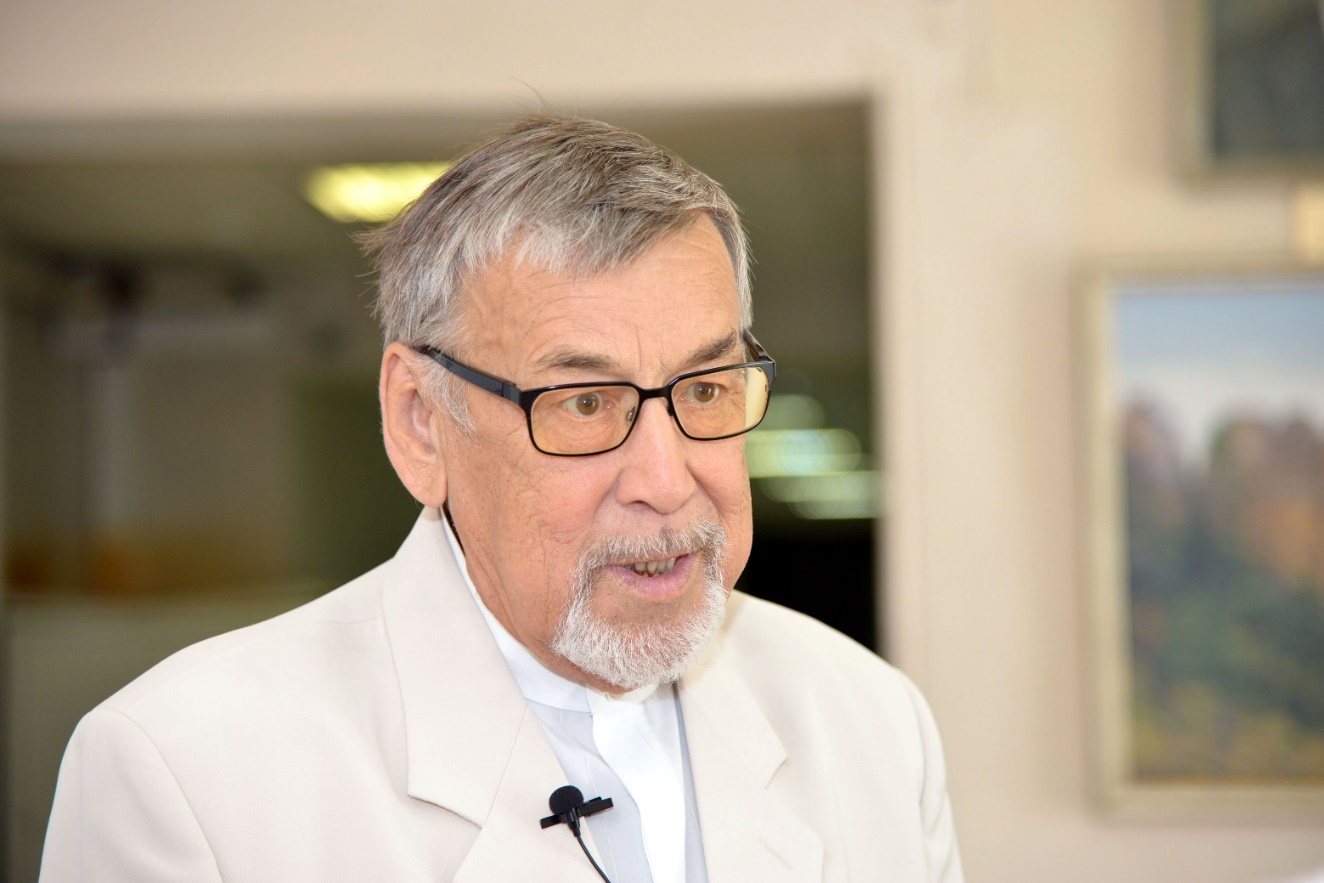 ПРОГРАММАВсероссийской научной конференции«Геологические, геохимические и экологические проблемы эффективного освоения месторождений углеводородов Сибирской платформы»,посвященной памяти члена-корреспондента РАН,доктора геолого-минералогических наукАлександра Федотовича Сафроноваг. Якутск, 23 декабря 2020 г.Ссылка:ИПНГ СО РАН приглашает вас на запланированную конференцию: Zoom.Тема: Всероссийская научная конференция «Геологические, геохимические и экологические проблемы эффективного освоения месторождений углеводородов Сибирской платформы» памяти А.Ф. СафроноваВремя: 23 дек 2020 10:00 AM ЯкутскПодключиться к конференции Zoomhttps://us02web.zoom.us/j/84148859231?pwd=c2NmaXVuU0pHWmRpQm1tOXBZRklYQT09Идентификатор конференции: 841 4885 9231Код доступа: 684804Время местное (г. Якутск)Ф.И.О. докладчикаНазвание доклада10-00 – 10-10член-корр. РАН, д.т.н. Лебедев Михаил Петрович – председатель ФГБУН ФИЦ «ЯНЦ СО РАН», г. ЯкутскПриветствие участникам конференции10-10 – 10-25Академик РАН, д.г.-м.н. Конторович Алексей Эмильевич, член-корр. РАН, д.г.-м.н. Каширцев Владимир Аркадьевич, ИНГГ СО РАН им. А.А. Трофимука, г. НовосибирскВклад А.Ф. Сафронова в изучение геологии и оценку перспектив нефтегазоносности Лено-Вилюйской НГП и Лено-Анабарской НГО10-25 – 10-35д.г.-м.н. Исаев Виктор Петрович1, к.г.-м.н. Погодаев Александр Валентинович2, к.г.-м.н. Пастухов Николай Павлович3, 1ФГБОУ ВО «ИГУ», г. Иркутск; 2АО «Туймааданефтегаз», г. Якутск;3ООО «Сибэкосервис», г. ИркутскК вопросу нефтегазоносности Алдано-Майского прогиба10-35 – 10-45к.х.н. Глязнецова Юлия Станиславовна, ИПНГ СО РАН, г. ЯкутскЭкологические исследования в Арктике. Результаты Большой Норильской экспедиции10-45 - 10-55Марсанова Мария Романовна, ФГАОУ ВО СВФУ им. М.К. Аммосова, г. ЯкутскРезультаты интерпретации циклоседиментограмм по разрезам скважин на фрагменте профиля «батолит-1» в основании Непско-Пеледуйского свода НБА10-55 – 11-05Атласов Ринат Александрович, ИПНГ СО РАН, г. ЯкутскРоль А.Ф. Сафронова в развитии нефтегазового направления в ФГАОУ ВО СВФУ им. М.К. Аммосова11-05 – 11-15к.и.н. Петров Пантелеймон Пантелеймонович, Институт гуманитаных исследований и малочисленных народов Севера СО РАН, г. Якутск«По стопам отца…»11-15 – 11-25Мисайлов Иван Евгеньевич, Институт мерзлотоведения имени П.И. Мельникова СО РАН, г. ЯкутскМерзлотно- геотермические исследования в пределах Енисей- Хатангского прогиба11-25 - 11-35д.г.-м.н. Дучков Альберт Дмитриевич1, к.г.-м.н. Семенов Валерий Петрович2, д.т.н. Рожин Игорь Иванович3, 1ИНГГ СО РАН им. А.А. Трофимука, г. Новосибирск; 2Институт мерзлотоведения имени П.И. Мельникова СО РАН, г. Якутск; 3ИПНГ СО РАН, г. ЯкутскОценка границ зоны стабильности гидратов метана в позднем плейстоцене-голоцене в осадочном чехле Вилюйской синеклизы11-35 – 11-45к.г.-м.н. Гриненко Виталий Семенович, д.г.-м.н. Баранов Валерий Васильевич, ИГАБМ СО РАН, г. ЯкутскВосточно-Сибирский бореальный осадочный бассейн: концентрированные углеводороды в поднадвиговых резервуарах, благородные металлы в черных сланцахПЕРЕРЫВПЕРЕРЫВПЕРЕРЫВ13-00 – 13-10к.т.н. Будугаева Валентина Афанасьевна – ученый секретарь ИПНГ СО РАН, г. Якутск Об Александре Федотовиче Сафронове13-10 – 13-25член-корр. РАН, д.г.-м.н. Конторович Владимир Алексеевич, академик РАН, д.г.-м.н. Конторович Алексей Эмильевич, к.г.-м.н. Калинина Людмила Михайловна, к.г.-м.н. Калинин Александр Юрьевич, к.г.-м.н. Соловьев Максим Владимирович, ИНГГ СО РАН им. А.А. Трофимука, г. НовосибирскГеологическое строение, сейсмостратиграфия и перспективы нефтегазоносности континентальной окраины Сибирской платформы (Красноярский край, Республика Саха (Якутия)) и западной части шельфа моря Лаптевых13-25 – 13-40к.г.-м.н. Губин Игорь Алексеевич, академик РАН, д.г.-м.н. Конторович Алексей Эмильевич, д.г.-м.н. Коровников Игорь Валентинович, ИНГГ СО РАН им. А.А. Трофимука, г. НовосибирскТектоническое строение, структура и сейсмостратиграфия палеозойских отложений Вилюйской гемисинеклизы13-40 – 13-55к.г.-м.н. Парфенова Татьяна Михайловна, к.г.-м.н. Губин Игорь Алексеевич, академик РАН, д.г.-м.н. Конторович Алексей Эмильевич, член-корр. РАН, д.г.-м.н. Каширцев Владимир Аркадьевич, д.г.-м.н. Коровников Игорь Валентинович, ИНГГ СО РАН им. А.А. Трофимука, г. НовосибирскКуонамский бассейн нижнего и среднего кембрия на Сибирской платформе -  ресурс углеводородного сырья XXI века13-55 – 14-10член-корр. РАН, д.г.-м.н. Каширцев Владимир Аркадьевич, ИНГГ СО РАН им. А.А. Трофимука, г. НовосибирскПриродные битумы и высоковязкие нефти Якутии14-10 – 14-25к.г.-м.н. Федорович Марина Олеговна, Космачева Алина Юрьевна, ИНГГ СО РАН им. А.А. Трофимука, г. НовосибирскГеология и условия формирования залежей углеводородов мезозойских и верхнепалеозойских отложений Вилюйской гемисинеклизы14-25 – 14-40Долженко Кирилл Васильевич, академик РАН, д.г.-м.н. Конторович Алексей Эмильевич, д.г.-м.н. Фомин Александр Николаевич, ИНГГ СО РАН им. А.А. Трофимука, г. НовосибирскПревращения рассеянного органического вещества верхнепалеозойского комплекса Вилюйской гемисинеклизы в процессе мезо- и апокатагенеза (на примере разреза сверхглубокой скв. Средневилюйская-27)14-40 – 14-55д.г.-м.н. Бурштейн Лев Маркович, к.г.-м.н. Губин Игорь Алексеевич, Дешин Алексей Андреевич, Долженко Кирилл Васильевич, академик РАН, д.г.-м.н. Конторович Алексей Эмильевич, к.г.-м.н. Сафронов Павел Иванович, д.г.-м.н. Фомин Александр Николаевич, ИНГГ СО РАН им. А.А. Трофимука, г. НовосибирскКатагенез органического вещества палеозойских отложений Вилюйской гемисинеклизы14-55 – 15-10д.г.-м.н. Бурштейн Лев Маркович, к.г.-м.н. Губин Игорь Алексеевич, Дешин Алексей Андреевич, академик РАН, д.г.-м.н. Конторович Алексей Эмильевич, член-корр. РАН, д.г.-м.н. Конторович Владимир Алексеевич, к.г.-м.н. Моисеев Сергей Александрович, к.г.-м.н. Сафронов Павел Иванович, Седых Анастасия Николаевна, Ярославцева Екатерина Сергеевна, ИНГГ СО РАН им. А.А. Трофимука, г. НовосибирскСовременная количественная оценка ресурсов углеводородов Лено-Вилюйской НГП, Анабаро-Хатангской и Лено-Анабарской НГО15-10 – 15-25член-корр. РАН, д.г-м.н. Курчиков Аркадий Романович, к.т.н. Белоносов Андрей Юрьевич, Западно-Сибирский филиал ИНГГ СО РАН им. А.А. Трофимука, г. ТюменьПроблемы подземного хранения гелия в Восточной Сибири (на примере Непско-Ботуобинской антеклизы)15-25 – 15-35д.г.-м.н. Берзин Анатолий Георгиевич, г. Донецк, УкраинаМарсанова Мария Романовна,ФГАОУ ВО СВФУ им. М.К. Аммосова, г. ЯкутскО тектонической природе и особенностях залежей осадочного чехла «подфундаментных» отложений Чаяндинского НГКМ15-35 – 15-45д.г.-м.н. Рокосов Юрий Васильевич, к.х.н. Рокосова Надежда Николаевна, аспирант Романова Татьяна Андреевна, ФИЦ «УУХ СО РАН» Институт углехимии и химического материаловедения, г. КемеровоМетилинданы в термогидролизате кайчакских углей Кузбасса15-45 – 15-55д.т.н., профессор Бастриков Сергей Николаевич, магистрант Бобик Леонид Алексеевич, ассистент Мансурова Машхура Музаффаровна, ФГБОУ ВО Тюменский индустриальный университет, Институт геологии и нефтегазодобычи, г. ТюменьЭкологически безопасное бурение скважин в условиях Сибири – это реальность15-55 – 16-05д.т.н. Овчинников Василий Павлович, магистр Рожкова Оксана Владимировна, ФГБОУ ВО Тюменский индустриальный университет, г. Тюмень Технические решения по освоению месторождений с баженовскими отложениями16-05 – 16-15Студенты Воробьёв Матвей Александрович, Гончаров Иван Павлович, Сенцов Артем Вячеславович, Коростелев Максим Николаевич, Сысоев Кирилл Алексеевич, ФГБОУ ВО Тюменский индустриальный университет, г. ТюменьРазработка нетрадиционных запасов углеводородов путем применения двуокиси углерода